          3. BOŽIČNE SABLJAŠKE BORBE                   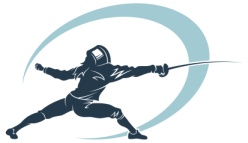 Lokacija / Venue	Telovadnica SK Kamnik, Ljubljanska 45, KamnikDatum / Date		petek 14.12. in sobota 15.12. 2018Kategorije /      Sablja  otroci (2005 in mlajši)		Sabre boys/girls (2005 and younger)  Catagories /     Sablja kadeti (2002 in mlajši)		Sabre Cadets m (2002 and later)	             Sablja mladinke (1999 in mlajše)		Sabre Cadets f (1999 and later)	             Sablja U23				Sabre U23 m and f	             Sablja člani in veterani			Sabre seniors and veterans             Meč –vse kategorije mešano		Epee – open for all categories mixedUrnik / ScheduleNačin tekmovanja bo znan na dan tekmovanja.Fencing format will be defined on the day of turnement.Prijave / Entries		sabljanje.kamnik@gmail.com		sabljanje.kamnik@gmail.com>			041 770 447				00386  41 770 447Prijavnina /Registration fees	10,00 EUR				Sodniki / Referees	Prosim vse klube da javijo možnost prijave sodnika			All clubs are asked to advice on possible refereesV petek tekmujejo otroci in tudi vsi začetniki. V soboto so razpisane le nekatere kategorije, če kdo ne najde svoje ga bomo uvrstili v primerno skupino. Namen borb je, da se ob sabljanju  poslovimo od starega leta in skupaj poveselimo.Novost je MEČ vse kategorije mešano, za katerega je razpisanih 21 mest. Ko se mesta zapolnijo bomo prijave zaprli.Veselimo se vaših prijav					Looking forward to your entryKategorija / CatagorieZačetek / StartsSablja otroci (2005 in mlajši)PETEK     17:30Kadeti /mladincSOBOTA    10:30Sablja U23SOBOTA    13:00Sablja člani in veteraniSOBOTA    15:00Meč – vse kategorijeSOBOTA    18:00